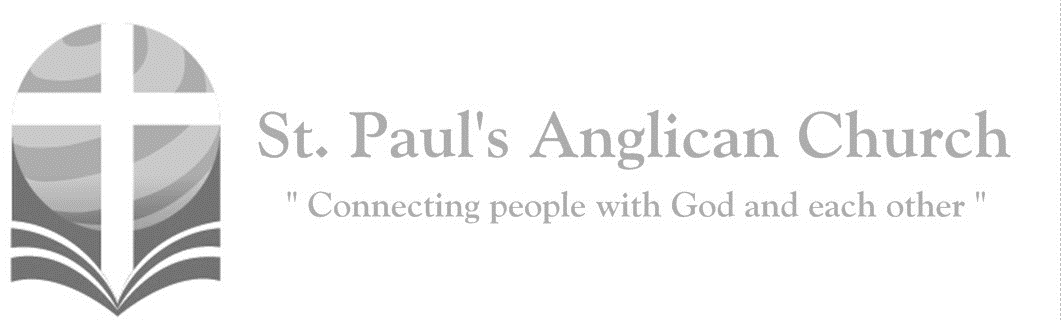 Anyone who serves me must follow me, says the Lord, 
and where I am, there shall my servant be also. (John 12:26)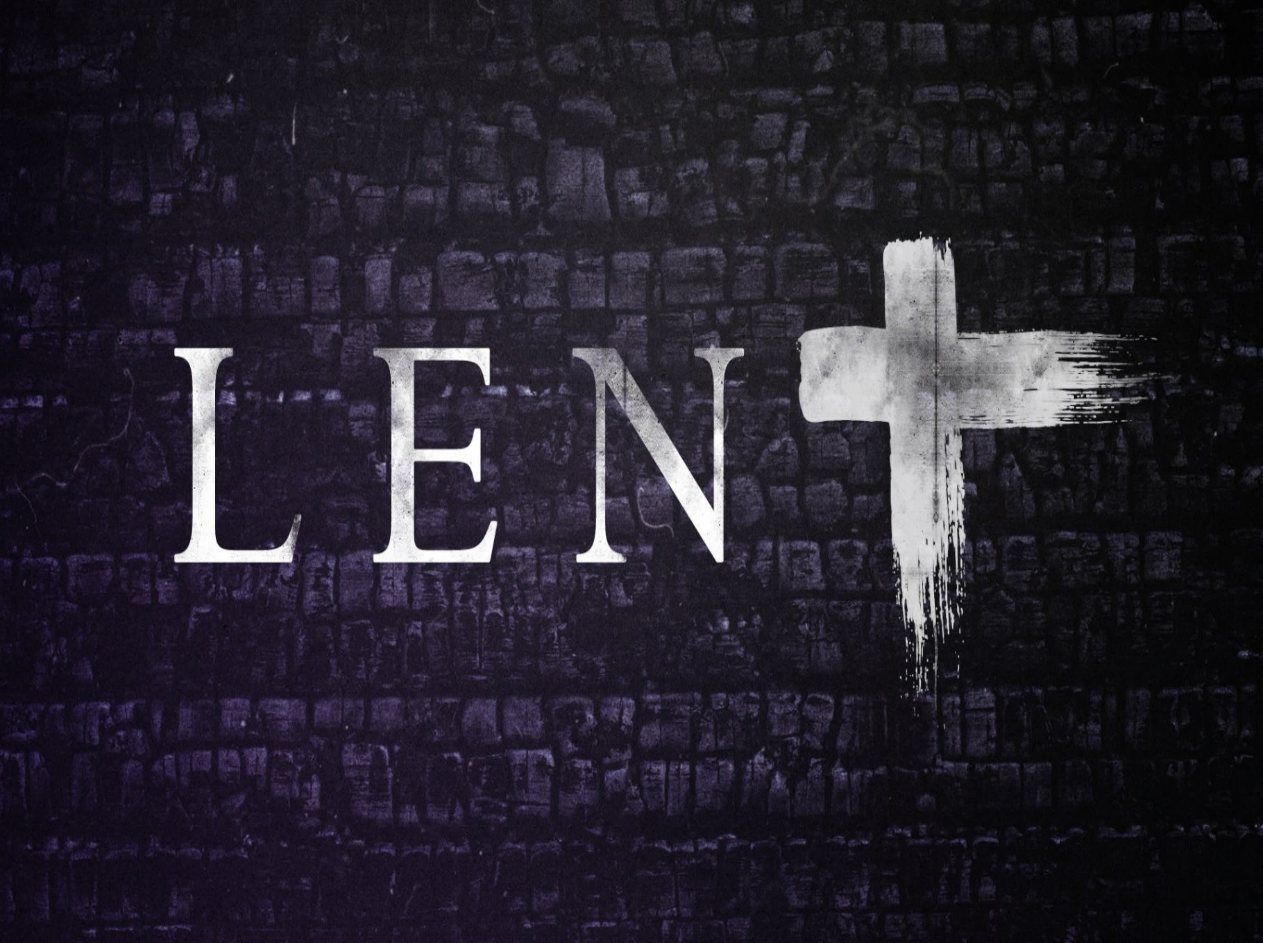 Opening Song: Sing for YouCome, let us sing for joy
Come, let us shout aloud
To the Rock of our salvation
Come, let us sing
Come, with a thankful heart
Into His presence now
To make a joyful noise to Him
Come, let us singIn His hands He holds creation
Highest mountains, deepest seas
And on His hands He bears the scars
Of His great love for you and me(Chorus) For everything You are For everything You've done
We sing for You, we sing for You
With every breath of life You're breathing into us
We sing for You, we sing for You
The glory of Your grace The wonders of Your love
A million songs of praise Will never be enough
Forever and forever, we sing for YouSo we come now to give You praise
With how we love and how we obey
We want our lives to be a song
We sing for YouWe sing with the saints and angels
Gathered now before Your throne
As we sing holy, holy, holy
You are God and God alone (To Chorus)Reigning and returning King
Sovereign over everything
Heaven and creation ring
With Your song (To Chorus)Morning PrayerLeader:	Lord, open our lips,All:	And our mouth shall proclaim your praise.Leader:	O God, make speed to save us.All:	O Lord, make haste to help us. Glory to the Father, and to the Son, and to the Holy Spirit: as it was in the beginning, is now, and will be for ever. Amen. Alleluia!Leader: 	The Lord is full of compassion and mercy: O come, let us worship.All:	Be joyful in the Lord, all you lands; serve the Lord with gladness and come before his presence with a song. Know this: The Lord himself is God; he himself has made us, and we are his; we are his people and the sheep of his pasture. Enter his gates with thanksgiving; go into his courts with praise; give thanks to him and call upon his name. For the Lord is good; his mercy is everlasting; and his faithfulness endures from age to age.The Reading of ScriptureFirst Reading: Jeremiah 31:31-34The days are surely coming, says the LORD, when I will make a new covenant with the house of Israel and the house of Judah. It will not be like the covenant that I made with their ancestors when I took them by the hand to bring them out of the land of Egypt – a covenant that they broke, though I was their husband, says the LORD. But this is the covenant that I will make with the house of Israel after those days, says the LORD: I will put my law within them, and I will write it on their hearts; and I will be their God, and they shall be my people. No longer shall they teach one another, or say to each other, "Know the LORD," for they shall all know me, from the least of them to the greatest, says the LORD; for I will forgive their iniquity, and remember their sin no more.Reader: 	The Word of the Lord. 	People: 	Thanks be to God.Canticle: Psalm 51:1-13Have mercy on me, O God, according to your loving-kindness; *in your great compassion blot out my offenses.Wash me through and through from my wickedness *and cleanse me from my sin.For I know my transgressions, *and my sin is ever before me.Against you only have I sinned *and done what is evil in your sight.And so you are justified when you speak *and upright in your judgement.Indeed, I have been wicked from my birth, *a sinner from my mother’s womb.For behold, you look for truth deep within me, *and will make me understand wisdom secretly.Purge me from my sin, and I shall be pure; *wash me, and I shall be clean indeed.Make me hear of joy and gladness, *that the body you have broken may rejoice.Hide your face from my sins *and blot out all my iniquities.Create in me a clean heart, O God, *and renew a right spirit within me.Cast me not away from your presence *and take not your holy Spirit from me.Give me the joy of your saving help again *and sustain me with your bountiful Spirit.Prayer: Almighty God, to you all hearts are open, all desires known, and from you no secrets are hidden. Cleanse the thoughts of our hearts by the inspiration of your Holy Spirit, that we may perfectly love you, and worthily magnify your holy name; through Christ our Lord.Second Reading: Hebrews 5:5-10So also Christ did not glorify himself in becoming a high priest, but was appointed by the one who said to him, "You are my Son, today I have begotten you"; as he says also in another place, "You are a priest forever, according to the order of Melchizedek." In the days of his flesh, Jesus offered up prayers and supplications, with loud cries and tears, to the one who was able to save him from death, and he was heard because of his reverent submission. Although he was a Son, he learned obedience through what he suffered; and having been made perfect, he became the source of eternal salvation for all who obey him, having been designated by God a high priest according to the order of Melchizedek.Reader: 	The Word of the Lord. 	People: 	Thanks be to God.Processional Chorus – MajestyMajesty, majesty
Your grace has found me just as I am
Empty handed but alive in Your hands
Majesty, majesty
Forever I am changed by Your love
In the presence of Your majestyThe Gospel ReadingLeader:	The Lord be with you.People:	And also with you.Leader:	The Holy Gospel of our Lord Jesus Christ according to St. John.People:	Glory to you, Lord Jesus Christ.Gospel Reading: John 12:20-33Now among those who went up to worship at the festival were some Greeks. They came to Philip, who was from Bethsaida in Galilee, and said to him, "Sir, we wish to see Jesus." Philip went and told Andrew; then Andrew and Philip went and told Jesus. Jesus answered them, "The hour has come for the Son of Man to be glorified. Very truly, I tell you, unless a grain of wheat falls into the earth and dies, it remains just a single grain; but if it dies, it bears much fruit. Those who love their life lose it, and those who hate their life in this world will keep it for eternal life. Whoever serves me must follow me, and where I am, there will my servant be also. Whoever serves me, the Father will honor. "Now my soul is troubled. And what should I say--' Father, save me from this hour'? No, it is for this reason that I have come to this hour. Father, glorify your name." Then a voice came from heaven, "I have glorified it, and I will glorify it again." The crowd standing there heard it and said that it was thunder. Others said, "An angel has spoken to him." Jesus answered, "This voice has come for your sake, not for mine. Now is the judgment of this world; now the ruler of this world will be driven out. And I, when I am lifted up from the earth, will draw all people to myself." He said this to indicate the kind of death he was to die.Leader:	The Gospel of Christ.People:	Praise to you, Lord Jesus Christ.Worship Through Song MajestyHere I am, humbled by Your majesty
Covered by Your grace so free
Here I am, knowing I'm a sinful man
Covered by the blood of the Lamb(Pre-Chorus) Now I've found The greatest love of all is mine
Since You laid down Your life
The greatest sacrifice(Chorus) Majesty, majesty
Your grace has found me just as I am
Empty handed but alive in Your hands(sing 2nd time only) Majesty, majesty
Forever I am changed by Your love
In the presence of Your majestyHere I amHumbled by the love that You give
Forgiven so that I can forgive
Here I standKnowing that I'm Your desire
Sanctified by glory and fire (To Pre-Chorus)Hallelujah, You Are GoodWe are standing in-between
Hope and despair
Believing in Your grace
And the faith to declareYou are with us, hallelujah
Hallelujah, You are goodIn the ashes and the dust
The sorrow and pain
Lies the promise of Your word
And the power of Your nameAnd when faith gives way to fear
I will trust Your heart I will trust Your heart
When I cannot feel You near
I will trust Your heart I will trust Your heartThere's a message being written
With the morning sun
And a new song for the broken
Death has lost, love has wonYou are with us, hallelujah
Hallelujah, You are good
Hallelujah, hallelujah
Hallelujah, You are goodHallelujah (I have tasted)
Hallelujah (I have seen it)
Hallelujah You are good
Hallelujah (I remember)
Hallelujah (I believe it)
Hallelujah You are goodListening TimeSermon by David Heritage – Sermon Notes:________________________________________________________________________________________________________________________________________________________________________________________________________________________________________________________________________________________________________________________________________________________________________________________________________________________________________________________________________________________________________________________________________________________________________________________________________________________________________________________________________________________________________________________________________________________________________________________________________________________________________________________________________________________________________________________________________________________________________Affirmation of Faith – The Apostle’s CreedAll:	I believe in God, the Father almighty, Creator of heaven and earth. I believe in Jesus Christ, his only Son, our Lord. He was conceived by the power of the Holy Spirit and born of the Virgin Mary. He suffered under Pontius Pilate, was crucified, died and was buried. He descended to the dead. On the third day, he rose again. He ascended into heaven and is seated at the right hand of the Father. He will come again to judge the living and the dead. I believe in the Holy Spirit, the holy catholic Church, the communion of saints, the forgiveness of sins, the resurrection of the body, and the life everlasting. Amen.Prayers of the PeopleLeader: 	With confidence and trust let us pray to the Lord, saying, “Lord, have mercy.” For the one holy catholic and apostolic Church throughout the world, we pray to you, Lord.All:		Lord, have mercy.Leader:	Remembering today those in our St. Paul’s Cycle of Prayer: CaraRoemmich and Jasper, Keziah, Sebastian, and Callie; Jim and Karen Egeto; Asher and Lauren Hébert; and Jason and Jennifer Spoor; as well as all of those in the Anglican Cycle of Prayer. For the mission of the Church, that in faithful witness it may preach the gospel to the ends of the earth, we pray to you, Lord.All:		Lord, have mercy.Leader:	For those preparing for baptism and for their teachers and sponsors, we pray to you, Lord.All:		Lord, have mercy.Leader:	For peace in the world, that a spirit of respect and reconciliation may grow among nations and peoples, we pray to you, Lord.All:		Lord, have mercy.Leader:	For the poor, the persecuted, the sick, and all who suffer; for refugees, prisoners, and all in danger; that they may be relieved and protected, we pray to you, Lord.All:		Lord, have mercy.Leader:	For all whom we have injured or offended, we pray to you, Lord.All:		Lord, have mercy.Leader:	For grace to amend our lives and to further the reign of God, we pray to you, Lord.All:		Lord, have mercy. Amen.The CollectLeader:	Most merciful God, be the death and resurrection of your Son Jesus Christ, you created humanity anew. May the power of his victorious cross transform those who turn in faith to him who lives and reigns with you and the Holy Spirit, one God, now and for ever.All:	Amen.The Lord’s PrayerLeader:    	And now, as our Saviour Christ has taught us, we are bold to say,All:        	Our Father, who art in heaven, hallowed be thy name, thy kingdom come, thy will be done, on earth as it is in heaven. Give us this day our daily bread. And forgive us our trespasses, as we forgive those who trespass against us. And lead us not into temptation, but deliver us from evil. For thine is the kingdom, the power, and the glory, for ever and ever. Amen.Congregational Announcements (David Heritage)Closing Song: Ancient of DaysThough the nations rageKingdoms rise and fall
There is still one King reigning over all
So I will not fear for this truth remains
That my God is the Ancient of DaysNone above Him, none before Him All of time in His hands
For His throne It shall remain and ever stand
All the power, all the glory
I will trust in His name
For my God is the Ancient of daysThough the dread of nightOverwhelms my soul
He is here with me, I am not alone
O His love is sureAnd He knows my name
For my God is the Ancient of Days     (continued on next page)(Chorus) None above HimNone before Him All of time in His hands
For His throne It shall remain and ever stand
All the power, all the glory
I will trust in His name
For my God is the Ancient of days Though I may not see What the future brings
I will watch and wait for the Saviour king
Then my joy complete
Standing face to face
In the presence of the Ancient of Days(To Chorus)The Dismissal
Celebrant:	Let us bless the Lord.All:		Thanks be to God. Amen.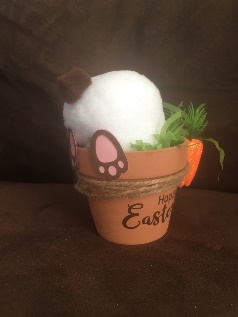 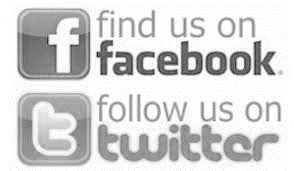 